Uke 39Med forbehold om endringer.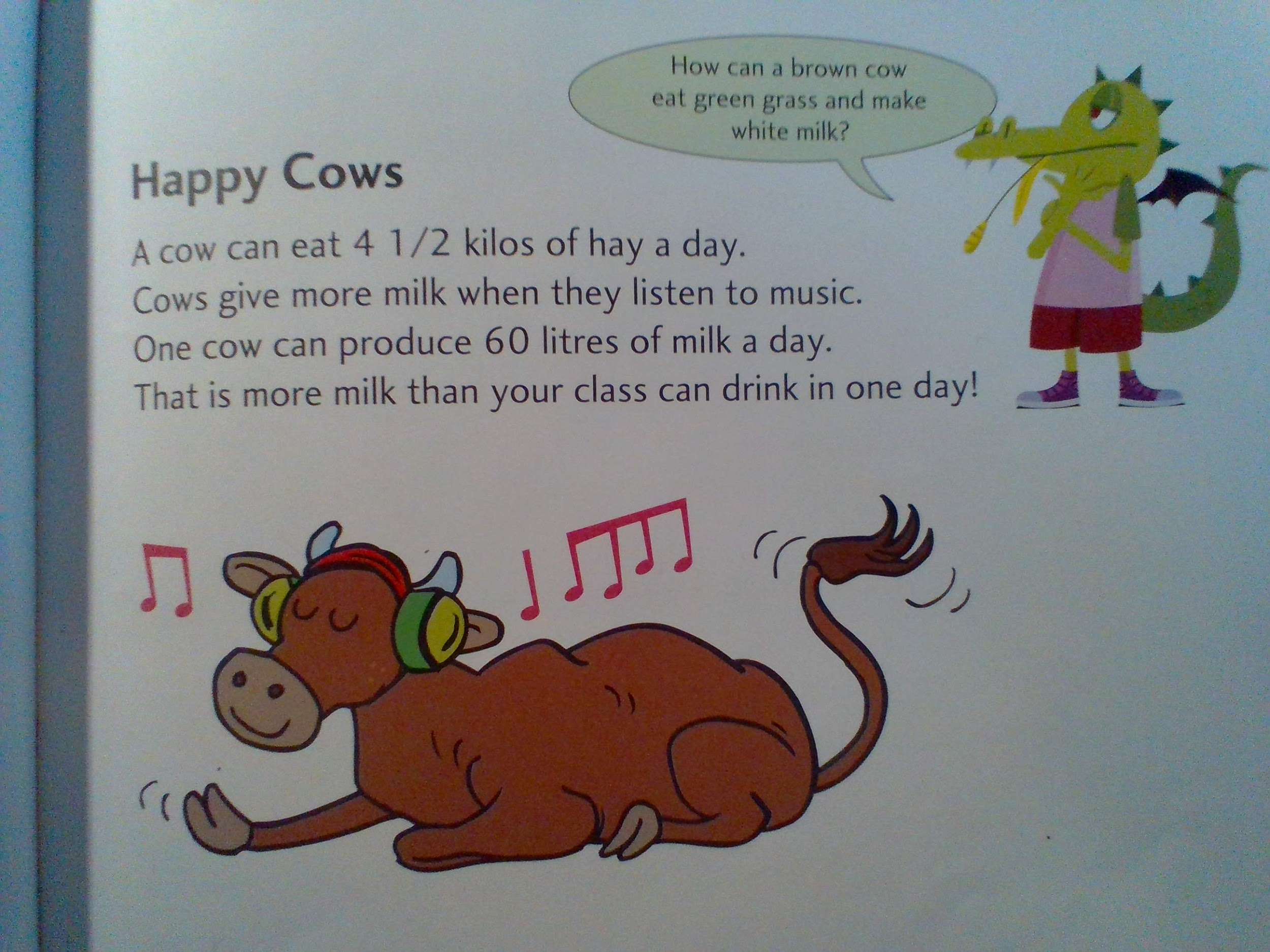 InfoJeg er vekke deler av torsdagen på svømmekurs. Svømmingen  starter opp i uke 40. Grupper kommer på ukeplanen. Vi er inne i siste uka av  “Beintøft”. Husk å fylle inn i skjemaet. Flott om de som blir kjørt kan gå av litt før skolen, slik at de går siste biten. Man får også registrere selv om man har vært syk.  Ta kontakt om dere lurer på noe.InfoJeg er vekke deler av torsdagen på svømmekurs. Svømmingen  starter opp i uke 40. Grupper kommer på ukeplanen. Vi er inne i siste uka av  “Beintøft”. Husk å fylle inn i skjemaet. Flott om de som blir kjørt kan gå av litt før skolen, slik at de går siste biten. Man får også registrere selv om man har vært syk.  Ta kontakt om dere lurer på noe.Ukas læringsmål:Tverfaglig dybdelæringsprosjekt: Mus til nytte eller plage. Matematikk: kunne gjøre om mellom cm og meter.  Engelsk: lære ulike ord fra   bondegårdenSosialt: Komme raskt til ro(når det kommer en beskjed).  Rydde raskt uten lyd.  Engelske ordstable - stallfarmer - bondescarecrow - fugleskremseltractor - traktorTil tirsdagTil onsdagTil torsdagTil fredagNorsk: Les i småbok ca 10- 15 min. sammen med en voksen. Engelsk: Øv på engelske ordSe i pennalet at du har blyant, visk og farger.  Norsk: Les i småbok ca. 10 -15 minutt sammen med en voksen.Engelsk: Øv på engelske ordNorsk: Les i småbok ca. 10 -15 minutt sammen med en voksen.Matematikk:  Øv i ti minutt på http://www.gruble.net/matte/(plusstrening)Engelsk: Øv på engelske ordGYMHa med gymskoNorsk: Les ca15. min. i valgfri bok hjemmefraEngelsk: Øv på engelske ordLes  “Happy cows” to ganger ,og oversett.Ta med “Beintøft-skjemaet“anna.kristine.forre@stavangerskolen.no anna.kristine.forre@stavangerskolen.no anna.kristine.forre@stavangerskolen.no anna.kristine.forre@stavangerskolen.no MandagTirsdagOnsdagTorsdagFredag08.10-08.55HåndvaskNorskHøytlesingLesemesterHåndvaskNorskHøytlesingLesemesterHåndvaskKrleToveHåndvaskSamfunns-fagHøytlesing lesemesterHåndvaskNorskHøytlesning Lesemester09.05-09.50NorskÅ stille spørsmålSpørreordKrle/ elevrådMatematikkmålingNorskÅ skrive et brevMatematikkMåling09.50-10.35NorskÅ stille spørsmålSpørreordEngelsk“At the farm”MatematikkmålingNorskÅ skrive et brevMatematikkMåling11.15-12.00Musikk/½ klasse fagMuseprosjektetKunst og håndverkMusen FredrikGymEngelsk“At the farm”12.00-12.45NaturfagMus som skadedyrMuseprosjektetKunst og håndverkMusen FredrikSamfunns-fag BeintøftRegnskogenNorsk/klassens time